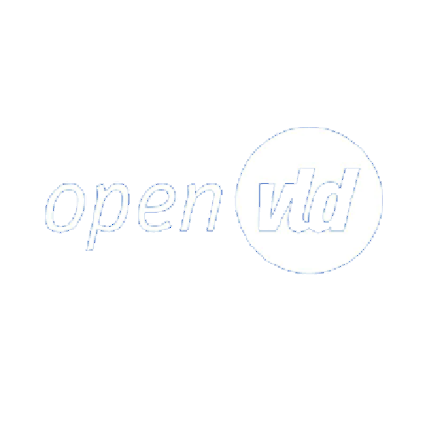 Ranst, 18 juni 2019				Aan de voorzitter van de gemeenteraadAan de algemeen directeurGustaaf Peetersstraat 72520 RanstGeachte ,Graag had Open Vld Ranst volgend punt toegevoegd aan de agenda van de gemeenteraadszitting van 24/06/2019. KapvergunningInterpellatieToelichtende nota:Het CBS levert op college van 14/03/2019 onder punt 7 op vraag van de aanvrager een weigering af betreffende het kappen van bomen.In het college van 18/04/2019 onder punt 2 wordt er voor net hetzelfde dossier een vergunning afgeleverd. Dit op vraag van de buur. De aanvrager wordt hier op geen enkel ogenblik bij betrokken. Er zijn geen andere adviezen van de betrokken diensten.Volgende vraag:Hoe verantwoordt het CBS deze twee beslissingen en graag de regelgeving waar het college zich op baseert om een dossier tweemaal te behandelen?Met vriendelijke groeten,Roel Vermeesch – Gemeenteraadslid